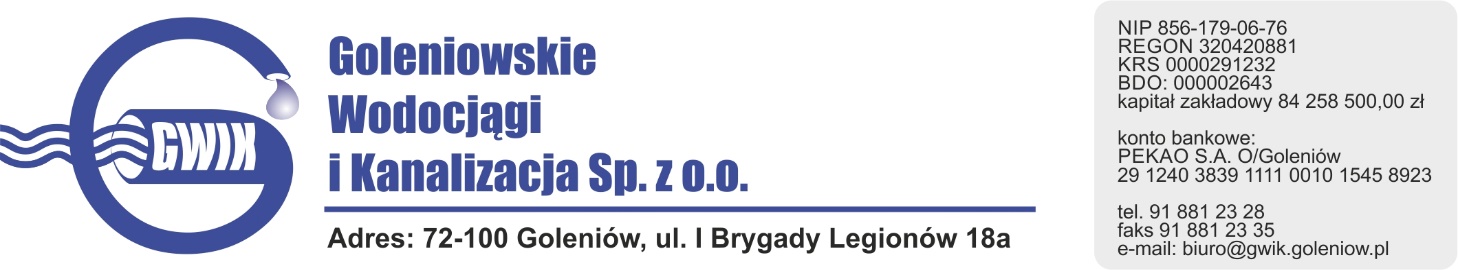 Goleniów 27.07.2020OGŁOSZENIE O PRZERWIE W DOSTAWIE WODYGoleniowskie Wodociągi i Kanalizacja Spółka z o.o. w Goleniowie informuje, iż w związku z pracami na przyłączu wodociągowym w ul. Piastowskiej w miejscowości Kliniska Wielkie w dniu: 29.07.2020 r. (środa) zostanie wstrzymana dostawa wody do odbiorców  przy ulicy:- Pogodna- Wiosenna- Ks. Dąbrówki- Zaścianek- Piastowska nr: 16, 17, 19, 23, 24, 25, 26, 28, 29, 30, 31, 32, 33, 33b, 34,                                   35, 35a, 35b, 36, 38, 39, 37, 41, 42, 42a, 43, 44, 46Planowane godziny wstrzymania dostawy wody w godzinach od 900 do 1200  Godziny w/w prac mogą ulec zmianie.                                                                                 Przepraszamy za powyższe niedogodności.